Topic 12 Area and perimeter review Find the perimeter of a rectangle that is 25cm wide and 16cm long.100cm82 cm282 cm41 cmMr. Turner wants to make a playground with the greatest area possible but has only 200 ft of fence what should the dimensions be?80 ft by 20 ft50 ft by 50 ft25 ft by 75 ft60 ft by 40 ftFind the Area of a rectangle that is 34 inches wide by 23 inches long.728 in257 in278 in2782 in2What is the missing measure?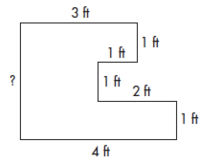 _________________________Mr. Andreassi wants to cover his window with fake snow. The window measures 6 ft long and 4 ft high. Which of the following can be used to find how much fake snow it will take to cover the window?A = 6 + 4A = 4 x 6A = 2(4 x 6)A = 4 + 6 x 2The square and the octagon have the same size perimeter. Each figure is made up of sides of equal measure how long is each side of the octagon?_____30 in____A rectangular pool measures 16 feet  by  25 feet. There is a concrete walkway around the pool that is 4 feet wide. What is the perimeter of the outside border of the concrete?Draw a picture and solve the problem belowThe same pool (16 feet by 25 feet)  has a rectangular hot tub inside the pool that measures 4 feet by 6 feet what is the Area of only the pool?Draw a picture and solve below.Find the perimeter of each figure.